Jan KowalskiAdres: • Data urodzenia:Telefon: • E-MAIL: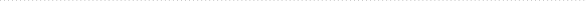 Doświadczenie 	Nazwa firmy
Miejscowośc – 1970 - 1971
Vivamus scelerisque enim vel ante sollicitudin fermentum. Praesent pulvinar  faucibus fringilla. Ut ultrices tellus a nisi ultrices vulputate.		Nazwa firmy
Miejscowośc – 1970 - 1971
Vivamus lacus lorem, euismod sed aliquet nec, aliquam eu tellus. Etiam volutpat sem a leo elementum euismod. Maecenas cursus, mauris vel posuere ultrices, mauris odio eleifend enim, ac venenatis augue mi quis purus.Wykształcenie	Szkoła
Miejscowośc – 1970 - 1971	Vivamus scelerisque enim vel ante sollicitudin fermentum. Praesent pulvinar  faucibus fringilla. Ut ultrices tellus a nisi ultrices vulputate. 
Umiejętności	Vivamus scelerisque enim vel ante sollicitudin fermentum. Praesent pulvinar  faucibus fringilla. Ut ultrices tellus a nisi ultrices vulputate. 
Języki obce	Vivamus scelerisque enim vel ante sollicitudin fermentum. Praesent pulvinar  faucibus fringilla. Ut ultrices tellus a nisi ultrices vulputate. 

Inne		   Vivamus scelerisque enim vel ante sollicitudin fermentum. Praesent pulvinar  		   faucibus fringilla. Ut ultrices tellus a nisi ultrices vulputate. 

Hobby		   Vivamus scelerisque enim vel ante sollicitudin fermentum. Praesent pulvinar  		   faucibus fringilla. Ut ultrices tellus a nisi ultrices vulputate.Adres  • Telefon • E-MAIL

Wyrażam zgodę na przetwarzanie moich danych osobowych zawartych w mojej ofercie pracy dla potrzeb niezbędnych do realizacji procesu rekrutacji (zgodnie z Ustawą z dnia 29.08.1997 roku o Ochronie Danych Osobowych; tekst jednolity: Dz. U. z 2002r. Nr 101, poz. 926 ze zm.).